ЗАРУБЕЖНАЯ СТАЖИРОВКА 
Тема: «Сингапур – Россия. Инновации в операционном менеджменте. Инновационный опыт в банковской сфере  Юго - Восточной Азии на примере Сингапура».Место проведения:  СингапурДаты:   5 дней, 2-7 января  2019 г.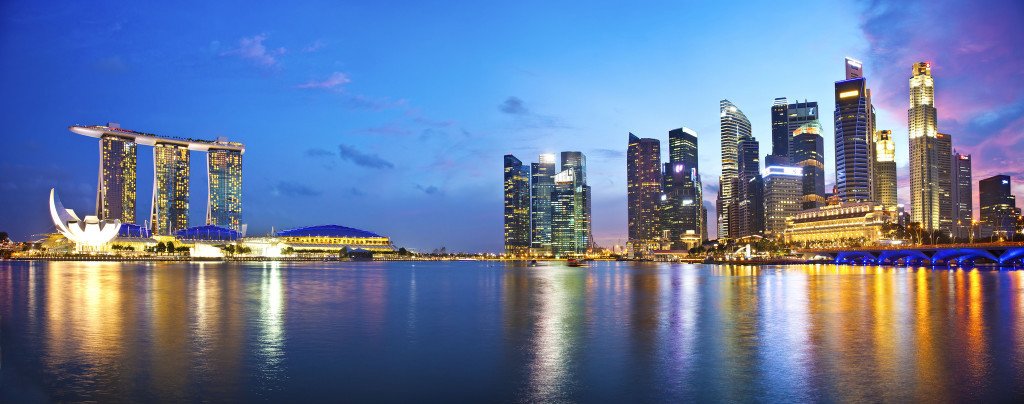 Почему Сингапур?Сингапур занимает четвертое место по уровню экономического развития после Лондона, Нью-Йорка и Гонконга Крупнейший финансовый центр АзииПятое место в рейтинге самых комфортных мест для жизниВысокие технологии и инфраструктураПятое место в рейтинге самых комфортных мест для жизниБезопасная и дружелюбная атмосфераВысокие возможности карьерного ростаЦели стажировки -  показать принципы управления компаниями с фокусом на лидерство, дизайн-мышление, инновации и применяемые новые технологии мира на примере транснациональных корпораций Сингапура, осуществляющих свою деятельность через всемирную сеть международных банков и инвестиционных компаний, имеющих свои штаб - квартиры в этом, наиболее благоприятном для ведения бизнеса, регионе, который одновременно является одним из финансовых центров стран АТР. Темы стажировки:лидерстводизайн-мышление в банковская система Сингапурасервис-дизайн инновации и  нанотехнологии для развития экономики Стоимость участия в стажировке составляет: 3 147 долларов США (доплата за одноместное проживание 340  долларов США). В стоимость стажировки включены:программа стажировки Деловые визиты в компании Деловая игра по team-building с фокусом на выявление лидеров и умение работы в команде  Трансфер аэропорт – гостиница- аэропорт Перевод на русский язык всех мероприятий в рамках программы Транспортное обслуживание во время деловых визитов Экскурсионная программа Проживание в гостинице (в 2-х местных номерах) с завтраками ВНИМАНИЕ! Цена авиа билетов, консульского сбора и медицинской страховки  не входит в стоимость стажировкиПредварительная программа стажировкиТема: «Сингапур – Россия. Инновации в операционном менеджменте. Инновационный опыт в банковской сфере  Юго - Восточной Азии на примере Сингапура».Предварительная программа для датаМероприятие 1-й деньПрибытие в Сингапур Размещение в гостинице  2-й день Практическое занятие на тему: принципы применения стратегического менеджмента на кейсе развития Сингапура, как одной наиболее эффективной составляющей мировой экономики Встреча и брифинг в, одном из ведущих банков Мира. Брифинг на тему: «Сервиз дизайн в банковской сфере Сингапура». Сессия вопросов и ответов. Экскурсия по банку.3-й день  Тренинг Team Building .- лидерство 4-й день  Визит в центр нанотехнологий Newater  - брифинг на тему: использование инноваций и новейших технологий в целях оптимизации функционирования  Деловой визит – брифинг на тему дизайн мышление Брифинг на тему – ценности восточной культуры. Кулинария, как одна из ценностей восточного менталитета. Практическое занятие 5-й день Вылет 